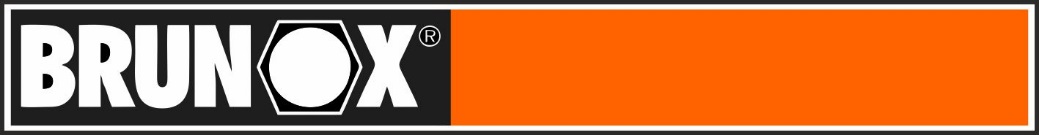 Top-KettВсепогодная высокотехнологичная смазка для цепиОписание изделия:	BRUNOX® Top-Kett® - это всепогодная высокотехнологичная смазка, разработанная специально для велосипедов и мотоциклов.Эффект:	BRUNOX® Top-Kett® образует однородную прозрачную, компактную смазочную пленку, которая не высыхает. Выдерживает высокую нагрузку давлением, грязью и влагой.Гарантирует длительные интервалы между смазками, плавное ведение цепи, легкое переключение передач и снижение износа цепи.Благодаря своим стойким к давлению свойствам, BRUNOX® Top-Kett® обеспечивает длительную защиту от коррозии при любых погодных условиях на срок до 6 месяцев.Область применения:	BRUNOX® Top-Kett® используется для цепей в двухколесном секторе:велосипед, велосипед с электрическим двигателем и мотоцикл, которые требуют постоянной, надежной и всепогодной смазки цепей.Применение:	Поскольку он является тиксотропным, BRUNOX® Top-Kett® необходимо энергично встряхнуть перед использованием. Его наносят на цепь, направляющую цепи, переключатели или шариковые подшипники, предварительно очищенные* с использованием BRUNOX® Turbo-Spray®.Избыток материала можно удалить тонкой тканью.* Если поверхность слегка влажная, она должна быть предварительно обработана с помощью BRUNOX® Turbo-Spray® .Распылить его во все укромные уголки и трещины, чтобы изгнать влагу; вода просто стечет. Затем с помощью ткани вытереть покрытие BRUNOX® Turbo-Spray® и нанести BRUNOX® Top-Kett®.Экспертное заключение:	- Оценка теста:	«ОЧЕНЬ ХОРОШО»2/2010 | 4/2016велосипед, DAS MOUNTAINBIKE MAGAZINОбъемы тары:	Спрэй аэрозоль: 100 млФлакон-капельница: 100 млТехнические данные:	Внешний вид: 	Оливково-желтоватый, тиксотропныйПлотность (при 20 °C): 	Аэрозоль:		0,85 ± 0,02 г/cм3	Основной объем:	0,85 ± 0,02 г/cм3Динамическая вязкость	Основной объем:	85 МПа, (при 20 °C): 	Аэрозоль:		83 МПаТемпература возгорания:	Аэрозоль:		< 0°C	Основной объем:	51°CТермостойкость:	от - 41 °C до 100 °C в долгосрочной перспективеПластичность: 	прибл. 40 м2/л для покрытия толщиной 5 мкмTop-KettВсепогодная высокотехнологичная смазка для цепиBRUNOX AG, Tunnelstrasse 6, CH – 8732 Neuhaus/SG,BRUNOX Korrosionsschutz GmbH, Postfach 100127, DE – 85001 IngolstadtИнформация, содержащаяся в этой публикации, основана на наших текущих знаниях и опыте. Здесь не обойтись без обработки данных собственного тестирования из-за многих факторов, которые могут повлиять на использование и применение нашего продукта. Никакая часть данной публикации не может использоваться электронным способом, вручную или быть скопирована, воспроизведена, передана или сохранена, без предварительного разрешения BRUNOX AG / GmbH. Этот технический паспорт и его содержимое («информация») являются собственностью компании BRUNOX AG / GmbH. Лицензии не предоставляются; эта информация предназначена исключительно для информационных целей в связи с соответствующим продуктом. Права интеллектуальной собственности принадлежат BRUNOX AG / GmbH. Информация может быть изменена без уведомления и заменяет все ранее предоставленные технические паспорта. BRUNOX AG / GmbH не несет никакой ответственности за правильность или полноту и не несет никакой ответственности за любой материальный или нематериальный ущерб, вызванный использованием или неиспользованием представленной информации, или использованием неправильной или неполной информации. Обработчики должны самостоятельно проверить информацию и продукты для своих целей. Они не должны делать никаких предположений относительно потребительских свойств на основании включенной или исключенной информации. Ответственность за утрату или повреждение в результате любого применения информации для принятия решения или ее использования (включая ответственность в результате небрежности или в случаях, когда BRUNOX AG/GmbH знала о возможности причинения ущерба). Ответственность BRUNOX AG / GmbH остается неизменной в случае смерти или телесного повреждения в результате небрежности.BRUNOX® является торговой маркой BRUNOX AG Швейцария.